Costa RicaEvasion au Costa RicaCircuitProgramme1er JOUR – FRANCE / SAN JOSERendez-vous des participants à l’aéroport de départ. Envol à destination de San José sur vols réguliers. Arrivée à San José, accueil à l’aéroport Juan Santamaria par votre guide local francophone et transfert à l’hôtel. San Jose, ville située au centre du pays, sur le plateau de la Vallée Centrale. La capitale du Costa Rica compte un million d’habitants et elle est aujourd´hui l’une des villes les plus étendues et les plus cosmopolites d´Amérique Centrale. Elle est distante de 130 kilomètres de Puerto Limón sur la côte caribéenne et de 115 kilomètres de Puntarenas sur la côte pacifique. Son architecture est variée, comme ses gens que l'on voit dans la rue. Le nord de la ville découvre les échantillons les plus raffinés de l'urbanisme du début du siècle dernier. On y trouve un grand nombre de maisons et de bâtiments construits d'après l'inspiration européenne, mais avec un sens profond du style costaricien. Cocktail de bienvenue (jus de fruits) et installation à l’hôtel. Dîner libre et nuit à l’hôtel. Informations techniques : Transfert : env. 30 min - +/- 19km Hébergement : Sleep Inn 3* - www.sleepinnsanjose.com Les options : - Supplément dîner du 1er soir à l’hôtel Sleep Inn 3*: +25 US$/personne - Supplément hôtel Presidente 4* ou Holiday Inn La Aurola 4* : +22 US$/personne/nuit/base DBL2ème JOUR – SAN JOSE / VOLCAN IRAZU / DEGUSTATION DE CAFE / CITY TOURPetit-déjeuner buffet à l´hôtel. Découverte du parc national du Volcan Irazu. Départ vers la Vallée Centrale par la route surplombant la ville légendaire de Cartago, l’ancienne capitale du Costa Rica, qui vous conduira à travers la campagne brumeuse vers l'imposant Volcan Irazu (3432 mètres d’altitude) et son parc au paysage lunaire (accès facile à pied). Par temps clair, il est possible d’apercevoir de son sommet à la fois la côte Caraïbe et la côte Pacifique. Le Volcan Irazu est un volcan actif dont l´impressionnant cratère principal arbite un lac bouillant de couleur émeraude (NB : attention parfois le lac peut s’assécher). Son nom vient d’un peuple indigène qui habite à la base du volcan « Istazu » (montagne du tonnerre et des tremblements de terre). Sa dernière éruption importante remonte à 1963. Visite de la basilique Notre Dame des Anges de Cartago Au retour, arrêt à Cartago où vous visitez la basilique Notre Dame de Los Angeles, qui reçoit chaque année plus de 2 millions de pèlerins lors de la célébration de la Vierge de Los Angeles, patronne du pays. Déjeuner (exemple de menu : typique « casado » : riz, haricot, légumes, banane plantain confite, fromage de Turrialba et au choix : viande, poulet ou poisson) au restaurant la Casona del Cafetal avec un café. Passage par leur plantation et explication du guide. Balade guidée et historique à pied dans le centre de la capitale San Jose Vous découvrirez la façade du magnifique théâtre national qui fait la fierté des « Ticos » car considéré comme le principal monument national en vertu de sa beauté architecturale, la cathédrale métropolitaine, les nombreux parcs qui verdissent le centre-ville et la Avenida Central, grande rue piétonne très prisée des « josefinos » car on y trouve toutes sortes de boutiques. Le marché central (NB : fermé les dimanches) vous ouvrira les portes d’un lieu incontournables de la capitale. Bercé par une ambiance latine, vous trouverez fruits et légumes, vêtements, souvenirs, plats typiques en flânant le long de ses nombreuses ruelles. Si le timing le permet, passage par le petit Musée Indigène et de leur boutique de commerce équitable. Cette boutique permet à plus de 120 familles d´améliorer ses conditions de vie. Vous découvrirez les différentes communautés du pays et leurs spécialités culturelles et artisanales, notamment. Dîner et nuit. Informations techniques : Transfert : env. 3h00 de route dans la journée - +/- 104 km Boisson déjeuner: 1 jus naturel + 1 café / Boisson dîner: 1 jus naturel Les options : - Supplément dîner traditionnel avec danses typiques et marimba sur les hauteurs de San Jose : +70 US$/personne3ème JOUR – SAN JOSE / JUNGLE DES CARAÏBES, TORTUGUEROCafé et biscuits à l’hôtel. Départ pour la côte caraïbe nord en transfert collectif (bus du lodge). Le moment Découverte Traversée du Parc National Braulio Carrillo. Vous quittez la vallée centrale en franchissant l’immensité verte du Parc National Braulio Carrillo. Avec ses cols à 2000m et ses monts Barva (2906m) et Cacho Negro (2150m), il protège différents écosystèmes de forêt tropicale humide et forêt tropicale nuageuse, que vous pourrez observer au fur et à mesure de votre ascension. Une fois passée la cordillère centrale, vous vous trouvez face à la plaine des Caraïbes. Arrêt pour un petit-déjeuner complet en cours de route. Le moment Evasion Arrivée à l’embarcadère et remontée en « lancha » (bateau) jusqu´à Tortuguero, petit village isolé de la côte Caraïbe Nord, coincé entre un large estuaire et l´océan atlantique. Constituée de cordons littoraux et de lagunes, la région de Tortuguero n’est accessible que par bateau ou par avion. Cet isolement a permis au lieu de conserver tout son charme sauvage. Vous observerez pendant cette traversée de nombreux oiseaux et peut-être caïmans et tortues d’eau douce. Arrivée, cocktail de bienvenue (jus de fruits sans alcool) et installation au lodge. Déjeuner. Visite à pied du village de Tortuguero qui ressemble à une petite enclave isolée et pleine de charme. Un hameau côtier s’étirant sur une bande de sable, Il y règne une ambiance afro caribéenne très décontractée et accueillante. Présentation du guide sur les tortues marines Le guide vous fera une présentation sur les tortues marines au Costa Rica, en commençant par l’histoire du village de Tortuguero et l’initiation du projet pour la protection des tortues et la création de l’organisme STC (Sea Turtle Concervancy). Il vous fournira des explications sur les migrations des tortues, leur biologie et les différentes méthodes mis en place pour les protéger, notamment les patrouilles qui s’organisent chaque année dans le pays. Dîner et nuit au lodge. NB : prendre note que selon le niveau de l'eau dans les canaux du parc, l’embarcadère pourrait être modifié, entrainant une augmentation de trajet route d'environ 1h30. NB2 : la mer à Tortuguero est dangereuse, il est fortement déconseillé de s’y baigner. Informations techniques : Transfert : env. 3h30 de route + 1h30 de bateau - +/- 115 km Hébergement : Laguna Lodge - www.lagunatortuguero.com Boisson déjeuner : 1 jus naturel + café ou thé / Boisson dîner : 1 jus naturel + café ou thé Les options : - Supplément transfert privé San Jose / Tortuguero : +25 US$/personne (dans ce cas, le petit déjeuner sera pris à l’hôtel.) 4EME JOUR – SAFARI BATEAU ET BALADE AU PARC NATIONAL DE TORTUGUEROPetit-déjeuner buffet au lodge. Découverte du parc national de Tortuguero en safari-bateau (collectif). Départ en bateau pour la visite des canaux du Parc National (env 2h). Observation de la flore et de la faune de cette forêt primaire de 32.000 ha, qui s’étend à perte de vue. Elle abrite des centaines d’espèces de plantes - orchidées, fougères, broméliacées - et d'arbres centenaires. Au cœur de ce splendide décor tropical, le spectacle est partout et les yeux incroyablement aiguisés des capitaines permettront aux explorateurs de découvrir la vie à peine cachée qui se déroule devant eux. Auprès des berges, les caïmans attendent paisiblement leur tour d’entrer en scène pendant que les singes araignées s’égayent dans les branches chargées de fruits. Les oiseaux sont les plus actifs et pêchent dans le canal. La tranquillité du tableau n’est pas feinte et les paresseux qui vivent ici en nombre sont les premiers à s’en féliciter. Retour au lodge. Promenade sur les sentiers du lodge Traversée de la forêt tropicale. Dans les jardins, le guide vous présentera l’incroyable diversité de plantes et fleurs tropicales. Déjeuner buffet. Après-midi, temps libre pour profiter des activités en option proposées par le lodge (kayak... ) ou pour se détendre au bord de la piscine. Le moment Culturel Le guide sera présent pour organiser des balades entre forêt. Il pourra organiser des rencontres et des activités au choix avec le groupe : - Un exposé imagé sur la faune, l’histoire ou la culture du pays et de la région. - Balade en kayak (moyennant supplément selon les lodges) Dîner buffet et nuit à l’hôtel. En option : - Supplément safari-bateau au réveil de la faune et de la flore (morning tour) : +$40/personne5ème JOUR – JUNGLE DE TORTUGUERO / VOLCAN ARENALPetit-déjeuner buffet au lodge. Départ d’une zone immergée pour rejoindre une terre de Feu. Départ en bateau avant de reprendre la route principale des caraïbes. Déjeuner buffet en cours de route. Continuation vers la région de Sarapiqui. C’est la région des plaines du nord du Costa Rica. Nous sommes dans l’écosystème des caraïbes, des jungles humides, des rivières sauvages et des cultures de plantes et de fruits tropicaux. En option : déjeuner/rencontre avec un agriculteur de cœurs de palmier (tour très demandé, à réserver à l’avance) Rencontre avec Maria et ses filles qui vous feront goûter leur cœur de palmier, ce sera aussi l’opportunité de découvrir le processus de développement et de cueillette du palmier. La propriétaire Maria ou l’une de ses filles vous fera partager leur expérience de vie entre agriculture et tourisme durable. Vous terminerez votre visite par une dégustation de délicieux cœurs de palmier frais. Déjeuner de spécialités sur place : menu : « ceviche » de cœurs de palmier ; lasagnes de cœurs de palmier accompagnées de légumes et salade ; fruits et cake maison). ET/OU En option : tour du chocolat à la Réserve de la Tirimbina (tour très demandé, à réserver à l’avance) Là vous seront présentées les différentes étapes de la production traditionnelle du cacao, de la plante à la boisson chocolatée ou à la barre de chocolat. Présentation des différentes variétés et du processus de transformation du cacao en chocolat (cueillette, fermentation et séchage). Dégustation de chocolat bio et produits dérivés. Continuation vers la plaine du nord, riche en plantations de fruits tropicaux et agrumes avec en fond le cône parfait du volcan Arenal qui s’élève. Végétation tropicale et luxuriante qui entoure le colosse, les eaux chaudes qui s'en échappent et le magnifique lac qui s'étale à ses pieds en font l’un des sites les plus spectaculaires du pays. Arrivée, cocktail de bienvenue (jus de fruits sans alcool) et installation à l’hôtel. Dîner au village et nuit à l’hôtel. Informations techniques : Transfert : env. 1h30 de bateau + 3h30 de route - +/- 189km Hébergement : Lavas Tacotal Lodge - www.tacotal.com Boisson déjeuner : 1 jus naturel + café ou thé / Boisson dîner : aucune Les options : - Option tour du chocolat à la réserve de la Tirimbina : +37 US$/personne - Option déjeuner/rencontre avec un agriculteur de cœurs de palmier : +36 US$/personne - Supplément hôtel Arenal Montechiari 3* en chambre standard : +15 US$/personne/nuit/base DBL - Supplément hôtel Los Lagos 3* SUP en chambre standard : Haute Saison +35 US$/personne/nuit/base DBL - Basse Saison +25 US$/personne/nuit/base DBL - Supplément hôtel Los Lagos 3* SUP en chambre supérieure : Haute Saison +45 US$/personne/nuit/base DBL - Basse Saison +28 US$/personne/nuit/base DBL6EME JOUR – PONTS SUSPENDUS, RENCONTRE ET COURS DE TORTILLASPetit-déjeuner à l’hôtel. Balade sur les ponts suspendus d’Arenal. Sur un parcours de quelques 3000 mètres, vous traverserez la forêt tropicale par des sentiers reliés entre eux par 8 ponts fixes et 6 ponts suspendus. Les sentiers ont été conçus pour être accessibles à tout le monde. Les ponts sont des structures métalliques de haute technologie offrant toute la sécurité nécessaire. Ils mesurent de 8 à 98 mètres de longueur et le plus haut d’entre eux s’élève à 45 mètres de hauteur. La succession de sentiers et de pont permet d’apprécier la flore de cette forêt tropicale humide d’une perspective différente, des racines à la canopée. Visite d’une ferme écologique, trapiche tour et cours de tortillas Rencontre avec la famille Gonzalez, un foyer d’agriculteurs engagés qui pratique l’agriculture biologique depuis plus de 40 ans. Sous la Troja, lieu traditionnel de vie et de discussion, vous apprendrez tout sur la canne à sucre et l’outil anciennement utilisé pour sa transformation : le trapiche, avant de goûter toutes les saveurs de la canne à sucre : le fruit frais, son jus et son alcool, le guaro artisanal, favori des ticos. En poursuivant la visite, vous traverserez des plantations de cultures de plantes et légumes conduites suivant un mode de production biologique durable et découvrirez certaines légendes emblématiques du Costa Rica. Le tout dans un cadre naturel enchanteur et accompagnés par les propriétaires de la ferme qui ne manqueront pas de vous faire déguster le café produit sur la ferme après avoir vous avoir accueillis pour un cours d’initiation aux tortillas maison ! Déjeuner traditionnel (exemple de menu : « olla de carne » ou « pot-au-feu » costaricien avec des légumes tropicaux : banane plantain, manioc, macabo,... et viandes de boeuf) sur place, en cours d’excursion. Petite visite guidée du village de La Fortuna, l’occasion d’en apprendre plus sur ce célèbre village et son volcan ! Temps libre pour faire quelques achats ou profiter des installations de l’hôtel. En option : canopy tour (NB : avec votre guide francophone si tout le groupe opte pour l’option) Arrivée sur le site, ajustement de l’équipement et formation sur l’utilisation du matériel et des consignes de sécurité. Traversée de la forêt en descendant par les câbles de plate-forme en plate-forme (15 câbles, 18 plates-formes). Le parcours est divisé en 3 secteurs, la longueur des câbles varie de 70 à 430 mètres. Emotion et découverte de la forêt d’une perspective exceptionnelle. Retour à l’hôtel. En option : soirée/détente aux thermes - +/- horaires du soir de 17h30 à 21h00 – sans guide Dans un îlot de forêt tropicale préservé par les propriétaires des lieux, vous profitez des bienfaits des piscines et de la cascade d’eau chaude aménagées et parfaitement intégrées dans la nature. (NB : dans ce cas le dîner se fera aux thermes / à réserver à l’avance en haute saison) Dîner en extérieur et nuit à l’hôtel. Informations techniques : Hébergement : Lavas Tacotal Lodge - www.tacotal.com Boisson déjeuner : 1 jus naturel + café ou thé / Boisson dîner : 1 jus naturel Les options : - Option canopy tour : +56 US$/personne - Option soirée/détente aux Ecotermales: +52 US$/personne - Option soirée/détente au Tabacon Resort : +85 US$/personne7EME JOUR – ARENAL / PLAGES DU PACIFIQUE / TAMARINDOPetit-déjeuner au lodge. Départ pour Le Pacifique. Arrivée à Tamarindo, qui est probablement la plage la plus réputée du pays, tant par sa beauté comme pour le surf et l´ambiance cosmopolite et animée de ce village balnéaire. La longue plage de sable d'une couleur gris clair est idéale pour de grandes promenades à pied ou à cheval. Les arbres Tamarinier situés sur la plage procurent de l'ombre bien appréciée. Tamarindo marque la limite sud du Parc National maritime Las Baulas. Ce parc protège les mangroves et plus particulièrement les plages où viennent pondre les tortues marines géantes, les tortus luths et les tortues vertes. Il est possible en saison d’aller observer le spectacle inoubliable de la ponte à Playa Grande. Arrivée et cocktail de bienvenue (jus de fruits sans alcool). Déjeuner à l’hôtel. NB : Remise des clés en chambre à partir de 15h00. Fin des services du guide et chauffeur. Après-midi libre en balnéaire en formule all-inclusive. Dîner et nuit. Informations techniques : Transfert : env. 4h00 de route - +/- 208 km Hébergement : Occidental Tamarindo 4* - www.barcelo.com Les options : - Supplément guide pendant le séjour balnéaire + transfert du J9 : +575 US$ frais guide compris (à diviser entre le nombre de participants)8EME JOUR – TAMARINDOPetit-déjeuner buffet à l’hôtel. Journée libre balnéaire en formule all-inclusive. Services inclus dans la formule all-inclusive : Petit déjeuner, déjeuner et repas au restaurant buffet, snack-bar / gymnase, aérobics, cours de danse / Programme d'animation de jour pour enfants et adultes / volley-ball, jeu d’échec géant, tir à l’arc et fléchettes, tennis table / spectacles nocturnes / court de Tennis / Concierge / serviettes à la piscine et sur la plage. Services non compris dans la formule all-inclusive : Restaurant à la carte (réservation nécessaire) / alcools étrangers / terrain de golf à 15 minutes de l’hôtel / Salon de coiffure et massages / Boutique de cadeaux / Salle de conférence et congrès / baby-foot, billard / Excursions / Agence de voyages / Service médical / Service de blanchisserie / Centre maritime : surf, pêche, plongée (avec bouteilles ou libre), banana boat, jet ski, ski nautique, windsurf, catamaran. Kayaks Déjeuner et dîner buffet à l’hôtel et nuit. NUIT SUPPLEMENTAIRE A L’OCCIDENTAL TAMARINDO 4* - FORMULE ALL-INCLUSIVE Haute saison : DBL : 180 US$/personne/nuit SGL : 315 US$/personne/nuit Basse saison : DBL : 150 US$/personne/nuit SGL : 175 US$/personne/nuit 9EME JOUR – TAMARINDO / SAN JOSE / FRANCEPetit-déjeuner à l’hôtel. Transfert à l’aéroport de San José* pour votre vol retour en compagnie de votre chauffeur (sans guide). Déjeuner libre. Assistance à l’enregistrement avec votre guide francophone. Envol à destination de la France sur vols réguliers. Dîner et nuit à bord. Informations techniques : Transfert : env. 4h30 de route - +/- 250km Les options : - En option : déjeuner en cours de route : +$22 / personne - Supplément guide pendant le transfert du J10 seulement : +$395 frais guide compris (à diviser entre le nombre de participants) *en fonction des rotations de la compagnie KLM et de votre ville de départ, possibilité de retour via la ville de Liberia situé à 1h30 de l’hôtel (sous réserve de disponibilité).10EME JOUR – FRANCEPetit déjeuner à bord puis arrivée en France dans la journée.Points forts.* Découverte de 2 Parcs Nationaux pour une rencontre avec la Nature et une biodiversité étonnante : volcan Irazu et la jungle de Tortuguero. * Vulcanologie sauvage, et la découverte d’un monde de feu avec le volcan Irazu. * De l’aventure, comme la traversée de ponts suspendus et l’immersion dans la jungle de Tortuguero en safari bateau. * Plage sous les tropiques avec un séjour balnéaire en formule all-inclusive au bord de la côte Pacifique. * Logements en lodges, et en hôtels 3* et 4* choisis par nos soins, offrant un excellent rapport qualité/prix * Un engagement en faveur de la protection de l’environnement et du développement durable * Le soutien à de petits fournisseurs locaux * Des guides 100% francophone, expérimentés et passionnés par la nature, la faune et la flore, la culture de notre beau pays * Plus de simplicité et d’informations pour adapter le circuit en toute transparence (nous tenons à votre disposition les programmes et autres informations techniques) * Participation gratuite des voyageurs au jeu concours dont les gains servent à des associations locales ! * Un voyage unique et personnaliséHébergement.Les hôtels de 1ère catégorie pendant le circuit tels que mentionnés au programme et de catégorie supérieure (4*) pendant le balnéaire.Formalités.Papiers : Passeport valide d’au moins 1 jour au-delà de la date de sortie du Costa Rica. ATTENTION à la durée de validité du passeport dans le pays où vous faites escale ; o en cas d'escale aux États-Unis : passeport valide au moins 6 mois, et autorisation électronique de voyage (ESTA) ; o dans le cadre de la Covid-19 : test PCR négatif de moins de 48h, formulaire épidémiologique, et assurance voyage spécifique ; o au-delà de 90 jours, visa obligatoire. Vaccin obligatoire contre la fièvre jaune pour les visiteurs venant de pays infectés (certificat international de vaccination obligatoire). Vaccins conseillés : vaccins universels (DTCP, rougeole, hépatite B) ; hépatite A ; en cas d'un séjour prolongé et de conditions d’hygiène alimentaire précaires : typhoïde ; en cas de séjour prolongé ou éloigné de toute ressource médicale : rage. Meilleure saison : grosso modo de décembre à avril (saison sèche). Durée de vol direct depuis Paris : environ 11h30 à l'aller vers San José ; environ 10h15 au retour. Décalage horaire : - 8h en été, - 7h en hiver.Transport.Nous travaillons avec différentes compagnies régulières pour nos voyages au Costa Rica, telles que : Air France / American Airlines / Delta / Ibéria / Lufthansa / Aeromexico... Les compagnies sont données à titre indicatif. Concernant les départs de province, des pré & post acheminements peuvent avoir lieu et s'effectuer en avion ou en train si l'itinéraire passe par Paris. Important : Si votre itinéraire de vol comprend une escales aux USA ou Canada vous devez impérativement obtenir et vous munir de L’ESTA ( USA ) ou AVE ( Canada ). Les démarches et coûts sont à la charge du client. Les routes au Costa Rica… Le pays étant petit, les temps de route sont raisonnables. Les volcans sont à 1h30 du centre de la capitale, les premières plages sont à 2h de l’aéroport. On compte plutôt en temps de route qu’en kilomètres et il faut parfois s’armer de patience, cependant, les paysages à admirer sont magnifiques. La route la plus utilisée est la route Interaméricaine, appelée aussi Panaméricaine. Cette route mythique traverse le pays du Nord au Sud, et permet d’écourter certains trajets. Selon les portions elle offre de 2 à 4 voies. La vitesse y est limitée à 90 km/h. Les routes nationales, sont faites dans l’ensemble de deux voies souvent à 1 voie lors de la traversée des nombreuses rivières. Les routes secondaires sont rarement bitumées. C’est tout le charme des pistes en terre mais qui peut surprendre les voyageurs habitués au confort des routes européennes. Les bus sont récents, confortables et font l’objet d’un contrôle technique obligatoire. Ils sont équipés de ceinture de sécurité. Plusieurs capacités disponibles selon la taille et les besoins des groupes. En fonction de l’itinéraire et du véhicule les bagages voyagent sur le toit, dans les soutes ou à l’arrière du bus.Inclus dans le prix.Périodes de réalisation (hors vacances scolaires et semaine sainte du 28 mars au 04 avril 2021) : Basse saison Mai / Juin / Septembre et Octobre 2021 base chambre double au départ de Paris / Lyon / Nice / Toulouse et Marseille. Possibilité de réduction sur compagnie américaine : à partir de 120 € / personne. Le transport aérien FRANCE / SAN JOSE / FRANCE sur vols réguliers AIR FRANCE, K.L.M., IBERIA, LUFTHANSA ou compagnies américaines au départ de Paris (selon disponibilité), Les taxes d’aéroport internationales : 315 € à ce jour (31/03/2020) et susceptibles de modifications, Tous les transferts privés indiqués en bus climatisé (voir détail des bus en fin programme), Le transport terrestre (J3) et fluvial collectif à Tortuguero Les hôtels de 1ère catégorie pendant le circuit tels que mentionnés au programme et de catégorie supérieure (4*) pendant le balnéaire, L’accueil à l’aéroport par un guide francophone, Guide francophone en accompagnement permanent durant le séjour du J1 au J7, Les activités, visites et entrées des parcs mentionnés dans le programme sauf options Tous les repas mentionnés au programme du petit déjeuner du jour 2 au petit déjeuner du jour 9. La formule all-inclusive lors du séjour balnéaire 1 dégustation de café, et de fruits et produits tropicaux et de rhum offerts pendant le circuit La nouvelle taxe TVA sur tous les services selon la loi d’imposition sur la valeur ajoutée.Non inclus dans le prix.Les activités et/ou excursions optionnelles, Le guide pendant le balnéaire et le transfert retour, Les boissons (sauf durant le balnéaire), Les extras, dépenses personnelles, Le port des bagages, les pourboires guides, chauffeurs et porteurs hôtels.PhotosTarifsDate de départDate de retour en FrancePrix minimum en € / pers.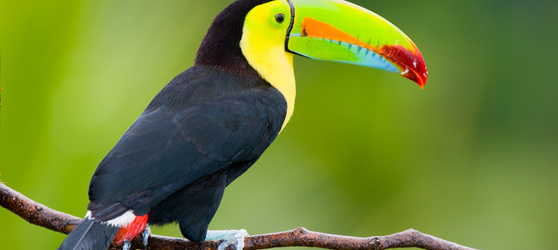 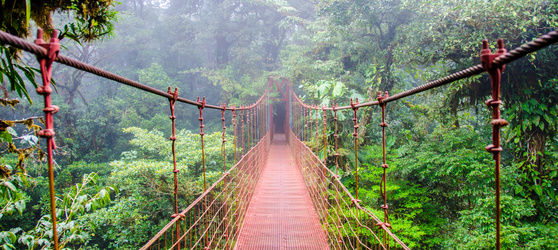 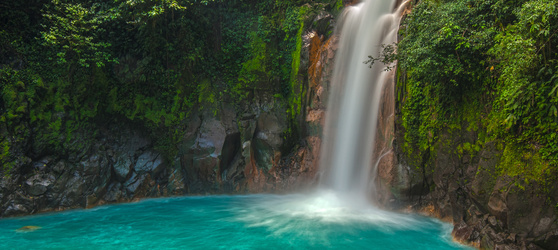 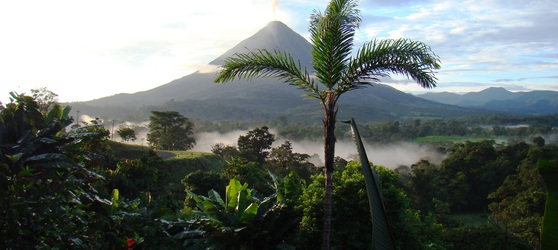 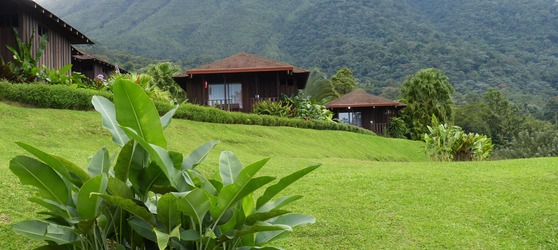 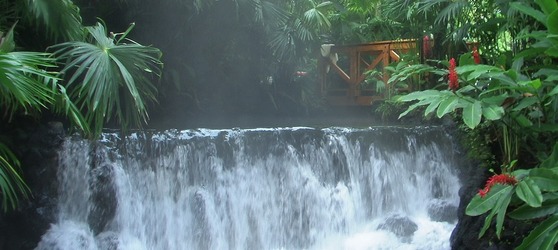 